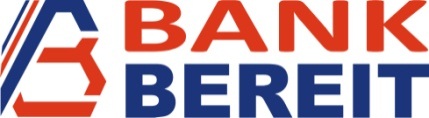 (наименование Клиента Банка)проверен по данным нашего учета.Подтверждаем, что, проверив по Вашим выпискам все записи, мы установили, что они сделаны Вами правильно и что указанные Вами остатки полностью соответствуют остаткам, выведенным по нашему счету.«____» ____________________ 2014 г.Настоящее подтверждение остатков сверено со счетами клиента и образцами подписей  «____» ____________________ 2014 г.____________________________________________________________________________(должность, Ф.И.О. и подпись сотрудника Банка)По состоянию на 1-ое января 2014 г. остаток нашего у Вас счета, показанного Вами в По состоянию на 1-ое января 2014 г. остаток нашего у Вас счета, показанного Вами в выписках по счету №(сумма цифрами)(сумма прописью)МППодписи:Руководитель(ФИО)Гл. бухгалтер(ФИО)